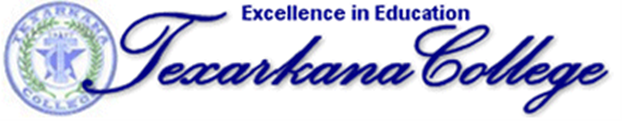 VOCATIONAL NURSINGCLASS #129Hybrid CoursesVNSG 1330, VNSG 1219 and VNSG 2463	3rd Semester SYLLABUS and CLINICAL PACKETHEALTH SCIENCE DIVISIONTEXARKANA COLLEGETEXARKANA, TEXASThis packet is the property of Texarkana College and cannot be reproduced without written permission from the college. TC does not discriminate on the basis of race, color, national origin, sex, disability or age in its programs or activities. The following person has been designated to handle inquiries regarding the nondiscrimination policies: Human Resources Director, 2500 N. Robison Rd., Texarkana, TX, 75599, (903) 823-3017, human.resources@texarkanacollege.edu 	 	 	 	 	 	  	 	 	 	 	 	 	 	 	 	In Effect: 01/2012 	 	 	 	 	 	 	 	 			Revised: 03/2021TABLE OF CONTENTS	 	Page PROGRAM LEARNING OBJECTIVES ........................................................................          3AWARDS............................................................................................................................            4 ATTENDANCE POLICY.................................................................................................            5 WITHDRAWAL/ABSENTEE POLICY .......................................................................             6 CELL PHONE POLICY ……………………………………………………………….             6 TESTING CENTER RULES/FINANCIAL AID/DISABILITY    …………………..	         7DISHONESTY STATEMENT/SECURITY  …………………………………………	         8GRADING ……………………………………………………………………………….           9 ASSESSMENT TECHNOLOGY INSTITUTE ............................................................           10ON CAMPUS LABS………………………………....…………...……………………..           11CLINICAL EVALUATIONS/LEVELS ……….………………………………….…             12COMPREHENSIVE PREDICTOR AND LIVE REVIEW ……………………………        15REQUIRED TEXTBOOKS...............................................................................................         16 VNSG 1330 ………………………………………………………………………………..        17VNSG 1219 ..........................................................................................................................        38 VNSG 2463 ………………………………………………………………………………..        46 SHEET TO SIGN  ......……………………………………………………………………        83 Texarkana CollegeVocational NursingProgram Learning OutcomesUpon completion of the program, the graduate will have the ability to:Utilize the nursing process to assist with identifying the patient’s physical and mental health status, their needs, and the preferences of culturally, ethnically and socially diverse patients and their families based on interpretation of health-related data.Observe, report, and document pertinent nursing information including alterations in patient responses to therapeutic interventions. Safely perform nursing and medical interventions according to the Vocational Nurse level of practice.Implement teaching plans that are based upon accepted scientific principles in order to give direct care with skill and safety. Provide compassionate care which maintains comfort and dignity.Assign nursing care to others for whom the nurse is responsible based upon an analysis of patient and unit needs, continuing to supervise this assignment through its completion.Use psychological principles to demonstrate effective interpersonal relationships with patients and others.Communicate and collaborate with members of the interdisciplinary health care team in order to set goals and outcomes that will aid in reducing patient risks.Practice within legal and ethical nursing standards.Acknowledge the value of continuing education and participating in lifelong learning.May, 2013TEXARKANA COLLEGE VOCATIONAL NURSING AWARDS The faculty of the Vocational Nursing Program presents 3 awards at Candlelighting. ACADEMIC EXCELLENCE AWARD – This award is presented to the student(s) who has/have achieved a GPA of 3.5 or higher in all vocational nursing courses. It does not include any other courses.ATTENDANCE AWARD – This award is presented to the student(s) who has/have perfect attendance for all classroom and clinical courses.  The students who receive this award have no absences recorded during the entire enrollment in the Vocational Nursing Program. 3. 	SPIRIT OF VOCATIONAL NURSING AWARD – This award is presented to the student who has been and is felt will continue to be a positive role model for the vocational nursing profession.  The selection of this student is based upon nominations and then voting by faculty. The Texarkana College Student handbook and the Health Science Division (HSD)student handbook are online. Each student is encouraged to read those handbooks. Students must abide by the rules of the college and HSD. The Alternate Operations during Campus Closure policy, the COVID-19 Online/Virtual Environment Instructional Commitment, and the Computer Requirement Policy can be found in the Texarkana College Student handbook.TEXARKANA COLLEGE VOCATIONAL NURSING PROGRAMATTENDANCE POLICY According to the Texarkana College Student Handbook, the VN student is in a program that necessitates an absentee policy that is more stringent than the institutional policy.  Students are expected to regularly attend all classes for which they are registered.  Responsibility for work missed because of illness, school business, or other circumstances is placed on the student.  Exceeding the attendance policy will result in a student being dropped from all courses. CLASSROOM ABSENCES:  The number of classroom absences allowed per course is:  	VNSG 1330 –   3 absences    	VNSG 1334 –   3 absences              VNSG 1219 -   3 absences – This does not include the Comprehensive Predictor,            Professional Development Presentations and the three day NCLEX – PN Review.            These days have mandatory attendance and cannot be missed. A tardy is defined as being up to 15 minutes late. An absence is defined as any time greater than 15 minutes.  	Being tardy three times will equal one absence.  	An absence will be recorded if the student is not present when roll is called. It is the student’s responsibility to let the instructor know they have arrived for class within the 15 minute time-frame. If the student does not notify the instructor as soon as they enter the classroom, the absence will stand. The instructor may take class roll any time throughout the classroom session.  VNSG 2463 - CLINICALS:  Clinical experiences are very important in order for the student to apply the knowledge gained in the classroom setting. Therefore, the faculty encourages students not to miss a clinical day.  However, we realize there are times in which the student must miss clinicals. Therefore, the student may have up to 3 absences during this course.   The student must notify the assigned unit at least one hour before the assigned time of duty.  The student should secure the name of the person to whom you make the report. Failure to notify the unit at least one hour before the start of the clinical day will result in a deduction of points on the next graded clinical day. The student may also notify the instructor in person before the expected absence. Excused absences are given at the discretion of the Dean of the Health Sciences Division or the college president. 	 Withdrawal/Absentee Policy Withdrawal policy: Students who withdraw from any VNSG course prior to the last day to drop will be automatically withdrawn from all VNSG courses and a W will be recorded on the transcript.   Absentee policy: Prior to the last day to drop, if a student exceeds absences in any VNSG course, the student will be withdrawn from all other VNSG courses and a W will be recorded on the transcript for all VNSG courses. After the last day to drop, if a student exceeds absences in any theory course, a failing grade will be recorded (D if the current grade is D or higher and F if the current grade is below 65).  Exceeding absences in a clinical course after the last day to drop will result in the student receiving a failing grade in each VNSG course (D if the current grade is D or higher and F if the current grade is below 65). 1.25 	Cell Phone Policy Cell phones, pagers or other electronic devices are prohibited during class, on campus lab and in the clinical area. Students may not use personal cell phones or pagers while performing patient care in the clinical setting. Cell phones should be kept in the student’s personal bag or backpack in the nursing conference room or left in the student’s car during clinical. Students may check their phone only during lunchtime or break time. Use of cellphones during unapproved times will result in the student receiving a written counseling from the faculty member and a deduction of grade points in the student’s CEB for professionalism. Three incidents of counseling re: Professionalism will result in a referral of the student to the Professional Conduct Committee. When in the classroom or lab setting cell phones should be turned off or on “silent” and are to be used for instructor-guided activities only. Students are not to chart medication administration under someone else's name in the computer, nor are you to let someone else chart under your name.Testing Center PoliciesThe Testing Center is located in the Palmer Memorial Library.To Take a Test:  Students must arrive on time and present a TC picture ID.The student must know:	1.	Course Name (VNSG and section number of your class)	2.	The Test or Exam Unit NumberTesting Center Hours: as posted No exams will be started within one hour of the posted closing time.  Check with testing center for a schedule of any weekend openings each semester. The Testing center is not open on College Holidays.Additional Information:  Students are not allowed to have food or drinks in the classroom, lab, or Testing Center.  The cost of damage to computer equipment can be significant due to a minor mishap. Students may not bring a cellular phone or pager to class or the Testing Center, without prior written approval from the Dean of Students. If you leave the Testing Center for any reason during an exam, the exam will be over. You will not be allowed to come back and complete the exam.* Please see the Texarkana College website for Testing Center hours and policies each semester.Financial AidAttention! Dropping this class may affect your funding in a negative way! You could owe money to the college and/or federal government. Please check with the Financial Aid office before making a decision.Disability Act StatementTexarkana College complies with all provisions of the Americans with Disabilities Act and makes reasonable accommodations upon request. Please contact the Director of Advisement at 903.823.3283, or go by the Recruitment, Advisement, and Retention Department located in the Administration building for personal assistance.If you have an accommodation letter from their office indicating that you have a disability, which requires academic accommodations, please present it so we can discuss the accommodations that you might need for this class. It is best to request these changes at the beginning if not before the start of class so there is ample time to make the accommodations. ACADEMIC DISHONESTY STATEMENTScholastic dishonesty, involving but not limited to cheating on a test, plagiarism, collusion, or falsification of records will make the student liable for disciplinary action after being investigated by the Dean of Students. Proven violations of this nature may result in the student being dropped from the class with an “F.”  This policy applies campus wide, including the TC Testing Center, as well as off-campus classroom or lab sites.SecurityPlease keep your vehicle locked whenever you are away from it.  Make sure you don’t leave any valuables in plain sight (purse, phone, laptop).  We want you to be safe.  You must acquire a TC parking permit and display it in your vehicle.  You must also have a TC student ID badge and keep it with you at all times.Campus police EMERGENCY line: (903) 823-3330*Available 24 hours a day/7 days a weekTexarkana College Student Counselor: (903) 823-3143Suicide Hotline: 1-800-273-8255Basic Needs Security StatementAny student who has difficulty affording groceries or accessing enough food to eat every day, or who lacks a safe and stable place to live and believes this may affect their performance in this course or ability to remain in school, is urged to contact Tonja Blase, Director of Student Retention, at 903.823.3349 for support.  Furthermore, please notify the professor if you are comfortable in doing so. This will enable them to provide any resources that they may possess.GradingGrades will be posted after sufficient time for the faculty to review the exam. Students are allowed one week after grades are posted to question their grade. Any crediting of exam questions and/or nullification of exam questions is done at the discretion of the faculty. Exam grades may be adjusted after review of the exam by the dean. Grades for homework, quizzes, and any supplemental resources will be posted at the instructor’s discretion.   Any student who does not achieve the required grade of 75% or higher in any course will not be allowed to complete the program. Students may apply for re-entry according to the re-entry policy. Any student who is dismissed from the Vocational Nursing (VN) program due to Professional and/or Ethical violations is not eligible for re-entry. In addition, any student who has had a Clinical failure due to unsafe clinical practice is not eligible for re-entry into the VN program. FYI: 	 1. 	Actions on campus or in the clinical lab that violates the standards of 	 	 		student conduct or constitutes physical, emotional, or sexual harassment 	 	 	or disruptive classroom behaviors as described in the TEXARKANA   	 	 	COLLEGE STUDENT HANDBOOK will result in a report to the 	 	 		Dean of Students for his disciplinary action.  	 2. 	All records of progressive learning behaviors are the property of the	 	 		Health Sciences Division and will be kept in the student’s file.   	 ATI Resources for Student Success Throughout the course, the student will be responsible to completing ATI assessments and modules as assigned by your instructor. What is ATI?  Assessment Technologies Institute® (ATI) offers an assessment driven review program designed to enhance student NCLEX-RN success.  The comprehensive program offers multiple assessment and remediation activities. These include assessment indicator for academic success, critical thinking, and learning styles, online tutorials, online practice testing, and proctored testing over the major content areas in nursing. These ATI tools, in combination with the nursing program content, assist students to prepare more efficiently, as well as increase confidence and familiarity with nursing content.  Data from student testing and remediation can be used for program’s quality improvement and outcome evaluation.  ATI information and orientation resources can be accessed from your student home page. It is highly recommended that you spend time navigating through these orientation materials.   Some of the assessment and remediation tools used in ATI are: Modular Study:  ATI provides online review modules that include written and video materials in all content areas. Students are encouraged to use these modules to supplement course work and instructors may assign these during the course and/or as part of active learning/remediation following assessments.  Tutorials: ATI offers unique Tutorials that teach nursing students how to think like a nurse; how to take a nursing assessment and how to make sound clinical decisions. Nurse Logic is an excellent way to learn the basics of how nurses think and make decisions. Learning System offers practice tests in specific nursing content areas that allow students to apply the valuable learning tools from Nurse Logic. Features are embedded in the Tutorials that help students gain an understanding of the content, such as a Hint Button, a Talking Glossary, and a Critical Thinking Guide.  Assessments: Standardized Assessments will help the student to identify what they know as well as areas requiring active learning/remediation. There are practice assessments available to the student and standardized proctored assessments that may be scheduled during courses.  Active Learning/Remediation: Active Learning/Remediation is a process of reviewing content in an area that was not learned or not fully understood as demonstrated on an assessment. It is intended to help the student review important information to be successful in courses and on the NCLEX. The student’s individual performance profile will contain a listing of the topics to review. The student can remediate, using the Focused Review which contains links to ATI books, media clips and active learning templates.  The instructor has online access to detailed information about the timing and duration of time spent in the assessment, focused reviews, and tutorials.  Students can provide documentation that required ATI work was completed using the “My Transcript” feature under “My Results” of the ATI Student Home Page or by submitting written Remediation Templates as required. Theory and Clinical Class Meetings:Both theory and clinical classes may meet on campus, at other facilities, or virtually through Microsoft Teams or Zoom. Students must be present for the entire length of the class time in order to meet attendance requirements. Attendance guidelines are listed below. It is the responsibility of the student to make necessary arrangements for childcare, transportation, etc in order to meet attendance requirements.All students must have a computer with camera, audio capabilities, and reliable internet. The following guidelines will be enforced:1.	All students must be logged into the Teams or Zoom classroom 5 minutes before the scheduled time. The absenteeism policy will be followed. Attendance will be taken beginning at prior to class and anytime during assigned class time. The instructor needs to see your face for attendance. Any student who does not respond to the instructor will be considered absent. Student should be available to answer questions throughout the class time. If you do not respond to your instructor during class, you could receive an absence.  Students are not “in class” if they are in a vehicle, at a healthcare providers office, or any other place other than at a stationary place with books out and taking notes. Students not in compliance with these rules are absent.2.	You must log into the class using a webcam to be considered ‘present’. Students should mute their audio upon entrance into the class. We may take attendance again at the completion of the class. If you are not present at the end of the class meeting, you will be considered absent. If you must leave the classroom early, you need to notify your instructor via chat.  Please do not ‘leave the class’ before the class is over.3.	If you are not going to be ‘in class’, please notify your instructor before class begins. 4.	You are responsible for accessing and reviewing resources (recorded power point, 		handouts, etc). Virtual Class time will be utilized to review content, discuss, and 			elaborate on content and answer any questions. Please review recorded Power Points or 		lectures prior to class if they are present.  General Guidelines:1.	Be mindful that when using the webcam, everyone can see everyone else. Proper attire 		will be expected. You should get up in the mornings and dress and groom as if going to 		class. Pajamas are not appropriate dress for the classroom.2.	Cell phones should be on silent and no texting or web surfing during class. 3.	If you have connection problems, please reach out to your instructor. Administration of ExamsMultiple choice examinations will be given at the conclusion of each unit and are based on objectives listed in the syllabus.  The time allotted will be 1 ½ minutes per question for all exams. Paper and Pencil Exams: Paper/pencil exams are administered using a SCANTRON® Test form which is available in the Texarkana College Bookstore. The test form must be free of wrinkles, tears, or folds as this prevents grading by the machine and delays return of grades to students. Only answers marked on the SCANTRON® form will be considered for grading. Information written in the exam booklet will not be graded. Students must report to their assigned testing area 10 to 15 minutes early.  The only items that should be brought into the testing room are a SCANTRON®, a black pen, pencil, highlighter, and keys.Students should leave the testing room when they complete the exam. Computerized Exams: All students must have access to a computer with camera, audio, and reliable internet service.  Computerized exams may be administered utilizing Zoom and ATI, Moodle and Respondus Lockdown Browser®, Microsoft Teams® or Proctorio®.  Students should log in to their assigned exams at least 15 minutes prior to start time to allow for resolution of any technical issues.  There should be no cell phones, smart watches, calculators, textbooks or notes in the testing area.   Before beginning the exam, the test proctor(s) may request a 360-degree scan of the testing environment.  Exam sessions will be recorded by both audio and video.  Accommodations will be allowed for students who have them.  An exam may be paused or stopped at any time by the test proctor(s). Any significant or conspicuous testing behaviors will be flagged and discussed with the other test proctor(s) and the student.  These behaviors include: a.  Taking eyes off the computer screen repeatedlyb.  Moving out of view of the camerac.  Having others in the testing room d.  Frequently clicking out of the browser used for testinge.  Covering mouth with hands, clothing, or blanketsStudents should log off after submitting their exam.  Exam grades are made available as soon as possible following test administration. The instructor will announce how the grades are to be obtained. A comprehensive final examination is given at the end of select courses determined by faculty. Students who are unsuccessful on exams are expected to meet with an instructor virtually or face-to-face to review concepts missed on the exam. Specific questions will not be discussed to preserve the integrity of the exams.  Make-up exams will be given per the guidelines in the course syllabi. It is the student’s responsibility to schedule make-up exam arrangements with the instructor. Quizzes and homework will be given at the discretion of the instructor. TEXARKANA COLLEGE VOCATIONAL NURSING PROGRAMON CAMPUS LABS OBJECTIVES OF ON CAMPUS LABS: To provide for varied learning activities through the use of media, special equipment and clinical simulations. To allow for self-paced learning. To provide demonstration for skills and supervised practice of those skills. To provide a setting for interaction with peers and faculty. To provide a one-to-one faculty evaluation of a student’s performance of specific skills prior to caring for patients in the clinical setting. The Vocational Nursing Faculty believes that the acquisition of nursing skills is a shared responsibility in learning between the educator(s) and the learner(s).  The learner’s active participation is the nucleus of all on campus clinical labs.  Situations are created that enable the student to apply theory, to problem-solve, and to develop dexterity of psychomotor skills which strengthen actual performance in the clinical setting.  It is the student’s responsibility to devote the necessary time and commitment to assure success with each skill.  While practice time does vary, it must be emphasized that no student should present himself/herself for skill evaluation unless he/she has practiced at least once.  If practice time is used, every student should be able to master every skill in the course.  The students SHOULD NOT present themselves for evaluation until they know they can perform the skill according to the skill evaluation tool.  At no time will one student be allowed to observe the skills evaluation of another student except where two students or a group of students are involved in joint evaluations (Ex.:  personal care, administration of medications). Faculty will demonstrate a given skill during classroom or on campus clinical time. Students may arrange additional assistance by making an appointment with a faculty member. After practice, students will return the demonstration at scheduled times for evaluation by faculty.  Students are expected to report at the scheduled time.  The classroom or clinical attendance policy applies. On campus Lab Evaluation Students will have three opportunities for successful completion of a required skill.  If the first demonstration is not satisfactory, the student will be given appropriate feedback to correct the problem area(s). The student will then have a second attempt. If they are once again unsuccessful, a written counseling form will be reviewed with the student. This form will describe the remediation recommendations by the faculty.  The third demonstration will be observed by an alternate clinical instructor.  The ability to successfully perform skills is necessary for safe, competent patient care.  If the third demonstration is not satisfactory, the student will not be allowed to continue in the program. The student will receive an “F” for the theory course associated with the skill and a withdrawal in the clinical course. The student will also receive a withdrawal for any other vocational nursing courses in which they are currently enrolled.  TEXARKANA COLLEGE VOCATIONAL NURSING CLINICAL EVALUATION Clinical evaluation in the Vocational Nursing Program at Texarkana College reflects the    program philosophy.  Learning is: Comprised of cognitive, affective, and psychomotor components, A continuous process, Demonstrated by a change in behavior,  	Enhanced by a multisensory approach, and  5. 	       Individualistic. While the faculty is accountable for curricular planning and the creation of a learning environment, learning is ultimately the responsibility of the student. The clinical evaluation process is based upon the program philosophy, the Code of Ethics, and standards of nursing practice.  Evaluation of student learning is the responsibility of the faculty.  Not all student behaviors and faculty decisions about such behaviors are predictable or quantifiable; therefore, the clinical evaluation tool (CEB) is a reference tool only and not an exhaustive contract.  Students should be aware that they are in a vocational nursing program and the faculty has the responsibility to use their collective professional judgment to determine when the student’s clinical, academic, or personal performance and professional accountability are inconsistent with the responsibility for guarding patient safety, and also determine if the student is to be given re-learning opportunity, asked to withdraw from the program, or subject to disciplinary action (Texarkana College Student Handbook). CLINICAL EVALUATION PROCESS This time of learning, beginning when the clinical portion of the nursing course starts, provides opportunity for the student to learn and practice cognitive, affective, and psychomotor skills needed for the implementation of safe nursing care.  Clinical evaluation is based upon seven categories identified in the Clinical Evaluation Booklet (CEB): Assessment Planning Implementation Interpersonal relations Evaluation Professional behavior and ethics Safety The Clinical Evaluation Booklet (CEB) identifies the specific clinical objectives and cues in each of the seven categories and the number of actions required for a “Satisfactory” and “Unsatisfactory” determination.  Failure to satisfactorily attain the minimum number of objectives to pass any of the seven categories of evaluation in the CEB results in an unsatisfactory evaluation for the entire clinical day. The student is expected to learn from any errors in judgment or practice and to continuously improve clinical abilities. The student is expected to perform clinical skills based on content from previous courses in the curriculum and from the current nursing course. The clinical instructor will give verbal feedback to the student regarding satisfactory and unsatisfactory performance. Written feedback is documented in the Clinical Evaluation Booklet (CEB) for each clinical day. While the student has access to the evaluation information for each clinical day, a conference may be initiated by the student or instructor if clarification is necessary. LEVELS OF EVALUATION AND PROGRESSIONLevel IStudent errors in judgment, issues during practice in the clinical setting, or failure to meet clinical objectives will be addressed by the instructor. If, in the professional judgment of the clinical instructor, these errors do not significantly compromise patient safety, jeopardize clinical environment relationships, or deviate from scope of vocational nursing practice, the student will be placed on a Level I Warning. This level is to make the student aware of issues that are of concern to the instructor and that corrective action is needed to be successful in the program. This level can be in the form of: 1. Documentation in the clinical evaluation booklet 2. A formal Level I written report  3. Or it may be both of these actions .Level IIWhen, in the professional judgment of the clinical instructor, the student’s clinical performance does not improve or it compromises patient safety, jeopardizes clinical environment relationships, or deviates from scope of vocational nursing practice, a Level II Learning Contract is indicated. If the student demonstrates that correction of the issues has occurred, the student will be allowed to continue in the nursing course without further counseling. If student continues to fail to meet objectives or issues of concern continue to arise, a Level III One-on-One contract will be initiated. Level IIIWhen, in the professional judgment of the clinical instructor, the student continues to be unable to meet clinical objectives, or issues continue to arise that compromises patient safety, jeopardizes clinical environment relationships, or deviates from scope of vocational nursing practice, the student is placed on a Level III One-on-One contract.The VN faculty will implement a direct, one-on-one observation of the student’s clinical performance by a chosen faculty member. This faculty member will observe the student throughout the day. If, at any time throughout the observation, actions by the student are deemed to be unsafe or do not meet the requirements of the VN program, the faculty member can dismiss the student and end the observation at that time. The student’s performance will be evaluated by the observing faculty member, other faculty members, and/or the dean of the Health Sciences department for a professional consensus.If the consensus of the evaluators is that the student’s performance is “Satisfactory”, the student will be allowed to continue in all nursing courses. If the student’s performance is determined to be “Unsatisfactory”, the student:will not be allowed to continue in their nursing courses.	2.	will not be allowed to progress to the next semester or program completion.Having earned a clinical failure, an “F” will be recorded as the grade for the clinical course. The student will be withdrawn from all other vocational nursing courses.Any student who is dismissed from the Vocational Nursing (VN) program due to Professional and/or Ethical violations is not eligible for re-entry. In addition, any student who has a clinical failure is not eligible for re-entry into the VN program.Unprofessionalism, any compromised patient care, or any issue/behavior that is severe in nature can result in referral to the T. C. Professional Conduct committee.Comprehensive Predictor An ATI PN Comprehensive Exam will be administered approximately mid-way through the 3rd semester. The student must score at least 71.3 or higher for the PN Comprehensive Predictor (Percentage Correct) equating to a >90% predicted probability of passing NCLEX-PN. If the required >71.3% is not attained, the student will be required to complete 10 hours of remediation in the Computer lab, logged in time, prior to release of program grades. These 10 hours will be computer programs geared toward the student’s weak area and assigned by the instructors. The student will then take a second ATI – Comprehensive Predictor exam. Mandatory NCLEX-PN Review In order to take full advantage of every opportunity for students to be successful on their NCLEX-PN licensure exam, the NCLEX-PN Review Course is included as a mandatory component for completion of the Vocational Nursing Program.  This review course is incorporated as part of VNSG 1219:  Professional Development and VNSG 2463: Clinicals.  The cost of the course is incorporated into tuition and fees.  REQUIRED RESOURCES1.	Ackley, B. J. & Ladwig, G. B., (2020), Nursing Diagnosis Handbook:  A Guide to 	Planning Care, 12th Edition, Elsevier, St. Louis, . 2.	Cooper, K. & Gosnell, K., (2019), Foundations and Adult Health Nursing, 8th Edition, 		Elsevier, St. Louis, Missouri.3.	* Cooper, K. & Gosnell, K., (2019), Study Guide for Foundations and Adult Health 		Nursing, 8th Edition, Elsevier, St. Louis, Missouri.4.	Leifer, Gloria (2019), Introduction to Maternity and Pediatric Nursing, 8th 	Edition, 		Elsevier, St. Louis, Missouri.5.	* Morris, Deborah (2018), Calculate with Confidence, 7th Edition, Elsevier, St. Louis, 		Missouri.6.	Sanoski, Cynthia A. & Vallerand, A. H., (2020), Davis’s Drug Guide for Nurses, 17th 			Edition, F.A. Davis, Philadelphia, PA.7.	Texarkana College, 2020-2021 Health Science Division Student Handbook,Texarkana College, Texarkana, Texas, Online.8.	Texarkana College Vocational Nursing Syllabi Class 131, Online.9.	** Vocational Nursing Skills Kit.  10.	Yoost, B. L. & Crawford, L. R., (2018), Conceptual Care Mapping. Elsevier, 	Philadelphia.OPTIONAL RESOURCESS1. 	Leifer, Gloria (2019), Study Guide for Introduction to Maternity and Pediatric Nursing,    8th Edition, Elsevier, St. Louis, Missouri.2.	Van Leeuwen, A. M. & Bladh, M. L., (2019). Davis’s Comprehensive Handbook of                    Laboratory and Diagnostic Tests with Nursing Implications, 8th Edition, F. A. Davis,                     Philadelphia, PA.3. 	Venes, D. (Ed.) (2021).  Taber’s Cyclopedic Medical Dictionary, 24th Edition, F.A.                   Davis, Philadelphia, PA.*	These two textbooks must be purchased. They cannot be rented. Students will be required to write in these books.**	VN Skills Kit can only be purchased through the Texarkana College bookstore. No other kits are accepted.VNSG 1330Maternal/Neonatal Nursing SYLLABUS VOCATIONAL NURSING TEXARKANACOLLEGE TEXARKANA, TEXAS  						COURSE NAME:  Maternal/Neonatal Nursing     	 	 	 	 	 	COURSE NUMBER:  VNSG 1330   	 	 	 	 	 	CREDIT HOURS:    3 	 LECTURE 3 	  	 	 	 	 	 	LAB:      0         TOTAL CONTACT HRS:   48      COURSE DESCRIPTION:  	A study of the biological, psychological, and sociological concepts applicable to basic  	needs of the family including childbearing and neonatal care. Utilization of the nursing  	process in the assessment and management of the childbearing family. Topics include  	physiological changes related to pregnancy, fetal development, and nursing care of the family during labor and delivery and the puerperium. END-OF-COURSE OUTCOMES:  	The student will discuss human reproduction and fetal development as related to the  	normal aspects of childbearing; identify common complications of the mother and  	newborn during the prenatal, antenatal, and postnatal periods; and relate characteristics of  	the normal newborn and associated nursing interventions to meet identified health careneeds utilizing the nursing process. KEY CONCEPTS AND GENERAL COURSE PLAN:  	This course is the study and clinical application of Maternal Child Nursing which  	includes reproduction, the childbearing years, conception, prenatal and postnatal care, the  	neonate, and infant.  Emphasis is placed on the normal as well as abnormal characteristics and includes the physical, emotional, and spiritual needs.  A continuation of nutrition, nursing process, pharmacology, professional roles, and ethical decision making are incorporated with this content. VNSG 1330: MATERNAL/NEONATAL NURSINGSTUDENT LEARNING OUTCOMES After completion of this course, the student will be able to:Discuss the physiology of the male and female reproductive system.Describe pathophysiological processes of the male and female reproductive system and nursing care of individuals with a reproductive disorder.Perform nursing care of the antepartum, intrapartum and postpartum woman by integrating knowledge gained from theoretical content.Recognize the different complications that can occur during the antepartum, intrapartum and postpartum periods and the nursing care of a patient with any of these complications.Care for a neonatal patient within the constraints of a vocational nursing student.Formulate a nursing plan of care for the antepartum, intrapartum, postpartum and neonatal patient.Apply principles of pharmacology and nutrition for the antepartum, intrapartum, postpartum and neonatal patient.Utilize the nursing process in caring for the maternal/neonatal patient. INTRODUCTION  The faculty of the Vocational Nursing Section of the Health Science Division of   	Texarkana College adheres to the belief that the process of learning involves a dual role:    	teacher and student.  The teacher provides and manages an environment conductive to the   	learning process.  This concept also requires that the student assumes responsibility for the instructional process and contributes in a direct and positive manner to the learning   	sequence.  II. 	PREREQUISITES/CO-REQUISITES  	PRE-REQUISITES: American Heart Association Basic Life Support, BIOL 2301, BIOL 		2302, BIOL 2101, BIOL 2102, VNSG 1304, VNSG 1400, VNSG 1402, VNSG 1461, 		VNSG 1509, VNSG 2410, and VNSG 2462.  	Co-requisite Courses: VNSG 1334, VNSG 1219, and VNSG 2463.  	“Prerequisites and co-requisites depend on the date of entry into the VN Program  	(January or August start date).” III. 	COURSE REQUIREMENTS  Attendance is essential due to the content presented and the necessity of meeting objectives within a limited time frame.  If a lecture is missed, the student is responsible for the material covered (this includes lecture, material given in handouts, film-strips or films).  For successful completion of the course, a minimum overall average of C (75%) must be achieved.  	There will be 3 absences allowed in this course.  Exceeding the allowance will result in   	failure to meet course objectives and student will be unable to continue in the course.   	 IV. 	TEACHING METHODS Teaching Personnel - Faculty Required Textbooks – Per Required Textbook Page V. 	EVALUATION  	The content is divided into four (4) units:  Reproduction Antepartum/Intrapartum Postpartum/Newborn Complicated OB There will be a unit exam given for each unit. Several chapters may be included on each exam.  A comprehensive final exam will be given at the completion of the course.   Make-Up Exams  	Arrangements for exam make-ups must be made the day the student returns to class.   		Make-up exams will be fill-in-the-blank, multiple choice, multiple response, or other 		forms of questions as the instructor deems necessary to evaluate student learning. It is 		the responsibility of the student to arrange a time with the instructor for the make-up 		examGrades   	Grades are determined in the following manner:  	 	Average of unit examinations = 70%  	 	Homework/Quizzes/ATI = 10%  	 	Comprehensive final examination = 20%  	Grading Scale: = 90-100 = 81-89 = 75-80 = 65-74  	           F = Below 65  	The student must receive a passing grade (C or better) in this course to be able to  	continue to the next semester or complete the Vocational Nursing Program. UNIT I: Care of the Patient with a Reproductive Problem UNIT II: ANTEPARTUM  UNIT II: INTRAPARTUM UNIT II: INTRAPARTUM UNIT III: POSTPARTUM CARE  UNIT III: POSTPARTUM CARE  UNIT III: CARE OF NORMAL AND SPECIAL NEEDS NEWBORN  UNIT III: CARE OF NORMAL AND SPECIAL NEEDS NEWBORN  UNIT III: CARE OF NORMAL AND SPECIAL NEEDS NEWBORN  UNIT IV: Complicated OBUNIT IV: Complicated OBUNIT IV: Complicated OBUNIT IV: Complicated OBMAGNESIUM SULFATE Magnesium sulfate is an effective anticonvulsant in seizures associated with the toxemia of pregnancy. It can be given for the treatment of pre-term labor and other situations characterized by abnormally low levels of plasma magnesium. Mag sulfate may be given IV or IM, depending on the speed of action desired. Other clinical uses for magnesium are:  	Orally as a laxative (Milk of Magnesia, Mag Citrate)  	Topically as an antipruritic (Epsom Salt)  	Parenterally to control uterine tetany, paroxysmal atrial tachycardia, hypertension, and 	cerebral edema Magnesium sulfate is also given as an adjunct in hyperalimentation, and for replacement therapy in acute magnesium deficiency. Mag sulfate has an immediate onset when given IV. Effects persist about 30 minutes. Following IM administration, onset is about 1 hour and duration 3-4 hours. Mag sulfate is eliminated almost entirely by the kidneys. Common side effects:  flushing Significant Adverse Reactions of Hypermagnesemia: (dependent on plasma magnesium levels) Respiratory depression, changes in level of consciousness, decreased urinary output, and decreased deep tendon reflexes are most common. Can also have hypotension, cardiac depression, sedation, hypothermia, and circulatory collapse Contraindications:  Heart block, myocardial insufficiency, and severe renal disease Important assessment for Mag sulfate toxicity is decreased level of consciousness, decreased respirations, decreased urinary output, and decreased deep tendon reflexes (hyporeflexia). Dosage should be decreased if these occur. VNSG 1219 PROFESSIONAL DEVELOPMENT SYLLABUS VOCATIONAL NURSING TEXARKANA COLLEGE TEXARKANA, TEXAS   						COURSE NAME:  Professional Development  	 	 	 	 	 	COURSE NUMBER:  VNSG 1219 	  	 	 	 	 	 	CREDIT HOURS:    2 	 LECTURE: __1__ 	 	 	 	 	 	LAB:     1    TOTAL CONTACT HRS:   48    	 COURSE DESCRIPTION: Study of the importance of professional growth.  Topics include the role of the licensed vocational nurse in the multi-disciplinary health care team, professional organizations, and continuing education. END-OF-COURSE OUTCOMES: The student will describe the role of the licensed vocational nurse in multi-disciplinary settings inclusive of basic principles of leadership and management; discuss the role of professional organizations and regulatory agencies; and identify criteria and appropriate resources for continuing education. KEY CONCEPTS AND GENERAL COURSE PLAN: Special emphasis is placed on the role of the vocational nurse in practice with a continuation of ethical and professional role concepts.  STUDENT LEARNING OUTCOMES VNSG 1219: PROFESSIONAL DEVELOPMENT Upon completion of this course, the student will be able to:  1.	Identify and apply ethical principles appropriate for personal and professional growth.	2.	Recognize the relationship between legal aspects and nursing ethics.3.	Compare and contrast different types of communication and how to create a 	positive image.4.	Discuss the importance of and reasons for confidentiality.5.	Understand the requirements for continuing education upon licensure.6.	Clarify duties of leadership vs. management as to purpose and function.7.	Explain the interview process and how to prepare for an interview.8.	Prepare a resume with reference list for the purpose of obtaining employment as a licensed vocational nurse.9.	Explain and apply the Texas Nurse Practice Act to future nursing practice.10.	Discuss responsibility and accountability in delegation, supervision, and collaboration of the LVN.11.	Mandatory attendance of the TC NCLEX-PN Review course.12.	Be able to utilize acquired skills and knowledge for transition from student to graduate vocational nurse.I. 	INTRODUCTION  	The faculty of the Vocational Nursing Section of the Health Science Division of 	Texarkana College adheres to the belief that the process of learning involves a dual role:   	teacher and student.  The teacher provides and manages an environment conductive to the 	learning process.  This concept also requires that the student assumes responsibility for the instructional process and contributes in a direct and positive manner to the learning sequence.  II. 	PREREQUISITES:  	American Heart BLS, Computer Course, BIOL 2301, BIOL 2302, BIOL 2101, BIOL 		2102, VNSG 1304, VNSG 1400, VNSG 1402, VNSG 1509, VNSG 2410, VNSG 1330,  		VNSG 1334, VNSG 1561, and VNSG 2463. CO-REQUISITES: VNSG 1330, VNSG 1334, and VNSG 2463 “Prerequisites and co-requisites depend on the date of entry into the VN Program (January or August start date).” III. 	COURSE REQUIREMENTS Attendance is essential due to the content presented and the necessity of meeting objectives within a limited time frame.  If a lecture is missed, the student is responsible for the material covered (this includes lecture, material given in handouts, film-strips or films).  For successful completion of the course a minimum overall average of C (75%) must be achieved on written examinations and course work.  	Three absences are allowed in this course. Exceeding the allowance will result in failure to meet course objectives. The student will be unable to continue in the course and will not be successful in the VN program. This does not include the Comprehensive Predictor exam or the NCLEX – PN Review. These days have mandatory attendance and cannot be missed. IV. 	TEACHING METHODS Teaching Personnel - Faculty Textbooks per list  V. 	EVALUATION  	Students receive grades in 4 areas: Resume writing Ethics presentations ATI/Homework/Quizzes Professional Development Exam  	Students must take the exam as scheduled. Make-up exam is not allowed. VI. 	Grades will be determined in the following manner:  	 	Resume – 20%  	 	Ethics Presentation – 20%  	 	Homework/Quizzes/Other ATI – 30%  	 	Professional Development Exam – 30%  	Grading Scale:    	A = 90-100 B = 81-89 C = 75-80 D = 65-74 F = Below 65  	The student must receive a passing grade of “C”  (75 or better) in this course to be able  		to complete the VN program. 	This course carries three mandatory assignments. They cannot be missed. Those are:	1.	NCLEX – PN three day review	2.	Professional Development presentations 	3.	Comprehensive Predictor examPROFESSIONAL DEVELOPMENT PROFESSIONAL DEVELOPMENT PROFESSIONAL DEVELOPMENT VNSG 2463 Clinical – Licensed Practical/ Vocational Nurse SYLLABUS VOCATIONAL NURSING TEXARKANACOLLEGE TEXARKANA, TEXAS  	 	 	 	 	COURSE NAME:  Clinical Practical Nurse  	 	 	 	 	COURSE NUMBER:  VNSG 2463   	 	 	 	 	CREDIT HOURS:    4 	 LECTURE:   0   	 	 	 	 	LAB:    16     TOTAL CONTACT HRS:  256    COURSE DESCRIPTION: A health-related work based learning experience that enables the student to apply specialized occupational theory, skills, and concepts. Direct supervision is provided by the clinical professional. END-OF-COURSE OUTCOMES:   As outlined in the learning plan, the student will apply the theory, concepts, and skills involving specialized materials, equipment, procedures, regulations, laws, and interactions within and among political, economic, environmental, social, and legal systems associated with the particular occupation and the business/industry; and demonstrate legal and ethical behavior, safety practices, interpersonal and teamwork skills, communicating in the applicable language of the occupation and the business or industry. KEY CONCEPTS AND GENERAL COURSE PLAN: This course provides clinical experience for application of skills related to assessment, planning, implementation, interpersonal skills, evaluation, professional behavior and ethics, and safety.  COURSE LEARNING OUTCOMEsAt the completion of the course, the student will be able to:	1.	Contribute to the development of a database for the patient.	2.	Develop a plan of care based on database using appropriate 						rationale.	3.	Implement the plan of care to meet the patient’s psychosocial and		physiological needs.	4.	Exhibit effective written, verbal/nonverbal communication.	5.	Participate in patient’s evaluation process.	6.	Demonstrate professional growth.	7.	Practice techniques that promote physiological and psychological 					safety.VNSG 2463STUDENT LEARNING OUTCOMESUpon completion of this course, the student will be able to:1.	Demonstrate performance of acquired skills with exhibition of increased confidence.2.	Administer medications with instructor or designated nursing staff	utilizing theory, clinical experience, and reference material to demonstrate competency.3.	Prepare and implement a daily plan of care for assigned patients.4.	Define and discuss patient diagnoses, treatment plan, lab, and diagnostic test results as related to patient care.5.	The student will work with the healthcare team to provide the patient with competent care.6.	Integrate long-term goals into the nursing care plan.7.	Complete the steps of the Nursing Process.8.	Discuss care of assigned patients during post conference.COURSE REQUIREMENTS Attendance is essential due to the content presented and the necessity of meeting objectives within a limited time frame.  Absences result in lost clinical experiences. For this reason, the expectation is that the student will attend every day.  For emergencies, there are three (3) absences allowed.  Exceeding the allowance will result in failure to meet requirements and the student will be unable to continue in the program. I. 	PRE-REQUISITES/CO-REQUISITES PRE-REQUISITES: American Heart Association Basic Life Support, BIOL 2301, BIOL 		2302, BIOL 2101, BIOL 2102, VNSG 1304, VNSG 1400, VNSG  1402, VNSG 1561, 		VNSG 1509, VNSG 2410, and VNSG 2463. Co-requisite Courses: VNSG 1330, VNSG 1334, and VNSG 1219. “Prerequisites and co-requisites depend on the date of entry into the VN Program  	(January or August start date).”  II. 	TEACHING METHODS Clinical Faculty Textbooks per the Required Textbook list III. 	OBJECTIVES See attached Clinical Evaluation Booklet (CEB) from VNSG 2463/VNSG 2463. IV. 	EVALUATION The student will be evaluated daily according to the Clinical Objectives. Performance will be graded according to the numerical scale as attached.  At the end of 		the course, the student will be given the earned grade according to the numerical grading 		scale. Students who fail VNSG 2463 or 2463 due to unsafe clinical practice are not 		eligible for re-entry into the Vocational Nursing Program. The student must receive a 		passing grade of C or better in order to continue and progress in the program. Grading Scale: A = 90-100 			 B = 81-89 			 C = 75-80  			 D = 65-74  			 F =  Below 65The student must receive a passing grade (C or better) in order to continue and progress in the program. Dosage Calculation Exam A dosage calculations exam will be administered at the beginning of VNSG 2463.  A minimum grade of 92% must be attained in order to progress in the program.  If the student does not pass the first exam, the student must retake a second test within the week.  If the student does not pass the second exam, they must go to the Computer Lab within the next week for remediation.  After remediation, a third exam will be given.  If unsuccessful on the third attempt, the student will be unsuccessful on this requirement, and will not be able to continue in the program. COMMUNITY-BASED SERVICES CLINICAL OBJECTIVES After completion of the Community-Based clinical activity/health fair the student will: Identify community services available for pediatric and/or adult 	populations in our area. Document participation in a community service project/activity. Report participation in various screening activities for pediatric/adult 	populations in the community setting. Interact with pediatric/adult populations to determine services utilized.  K.I.D.S. DAY CAMP  	Upon completion of clinical rotation to K.I.D.S. Day Camp, the student will have: Attended a 2-hour in-service staff training session. Observed/performed accuchecks. Assisted with patient nutritional teaching. Interviewed a camper and compare child’s disease process with   	 	 	textbook. Assisted staff with implementation of coping strategies used to   	 	 	develop a more positive view of disease process in camper. Participated in all activities required of camp staff.  VNSG 2462/2463CLINICAL LEARNING OBJECTIVESBEHAVIORAL HEALTH UNITWADLEY REGIONAL MEDICAL CENTERUpon completion of the Behavior Health rotation, the student will be able to: Be able to describe the role and scope of practice for a licensed vocational/ practical nurse in a multidisciplinary team setting. Participate in the treatment program specific for a geriatric psychiatric unit. Interact with the geriatric psychiatric patient using therapeutic communication skills. Upon completion of the Behavior Health rotation, the student will have completed the following assignments: Day 1 – Head-to-toe assessment, a list of 5 Nursing Diagnosis problems, and a                   completed Medication Administration Record. Day 2 – Write up top 2 diagnoses with S&O data and 3 interventions (No rationale needed). Day 3 – Evaluate plan of care. Wadley Behavioral Health Center – 6th floor Wadley Hospital  	 	 	 	                     903-798-7300      This is a locked unit – you must push the intercom to enter Clinical Objectives for Wound Care Rotation During this rotation, the student will: Learn the admission process for patients who are to receive treatment.  Become acquainted with the different types of wound care treatments, including 	length of treatments. Provide patient-centered nursing care using current evidence-based outcomes to 	patients with wound care needs according to the VN Scope of Practice. Provide assessment of the patient’s current health status and response to therapy. Use therapeutic communication skills to interact effectively with patients, family 	and members of the healthcare team. Maintain an environment that promotes physical and psychological safety of the 	patient. Evaluate patient responses to wound/skin therapies to promote healing. VNSG 2463Student’s NameRecord of Clinical Experiences, Skills, and Evaluation VOCATIONAL NURSINGOBJECTIVES FOR CLINICAL EVALUATION BOOKLET- VNSG 2462 and VNSG 24631. ASSESSMENT: 	Contributes to the development of a database that includes the following: 1)	Collects information from the patient, family, healthcare team and chart. 2)	Determines the patient’s ability to perform or participate in ADL’s. 3)	Identifies basic health related needs of patients. 4)	Uses references to define the disease process. 5)	States reasons for use of a therapeutic/modified diet. 6)	Identifies actions and side effects of medications. 7)	Identifies four or five actual or potential problems and /or nursing diagnosis. 8)	Records head-to-toe assessment on chart legibly, accurately, and in a timely 	manner. 9)	Reports pertinent information to clinical instructor and/or appropriate staff 	member.10)	Assists in identifying priorities and judgments for basic care of multiple patients. MEANS OF EVALUATION:   Patient history form; patient chart; oral reporting and                                                     discussion by student; post-conference participation by                                                     student.2. PLANNING:	 Develops a plan of care based on appropriate rationale through the 			following:	11)	Formulates one or more goals for problem identified during data gathering.	12)	Selects three or more nursing actions for each problem identified.13)	Establishes priorities of care.14)	Communicates with the patient, family, and/or healthcare team in planning care.15)	Considers the psychosocial needs of the patient when planning care.16)	Contributes to the plan for health teaching with members of the healthcare team.17)	Assists in the discharge planning of selected patients.18)	Assists in identifying community resources that can assist in meeting patient 	needs.19)	Reports pertinent information related to the plan of care to the clinical instructor and/or appropriate staff member.20)	Accurately records the nursing plan of care.21)	Uses time management effectively.MEANS OF EVALUATION:   Oral reporting and discussion by student, post-conference                                                   participation by student.3. IMPLEMENTATION: 	Implements the plan of care to meet the patient’s physiological 			needs by the following:22)	Makes observations related to the patient’s diagnosis, treatment, and observes and communicates patient’s Bill of Rights.23)	Provides organized care in an efficient manner.24)	Displays behavior that reflects belief in patient’s dignity.25)	Implements nursing actions within the student’s capabilities.26)	Implements aspects of an established teaching plan within the student’s capabilities.27)	Involves patient/family in the care when appropriate.28)	Performs nursing skills with competence.29)	Assists the patient/family to understand the plan of care.30)	Reports pertinent information related to nursing measures to clinical instructor and/or staff members.31)	Records observations and nursing measures appropriately and in a timely manner.32)	Accurately records the patient’s medications on the Medication Administration Record.33)	Assists in plans of care for multiple patients.MEANS OF EVALUATION:   Procedure checklist; discussion with the patient, family,                                                     and staff; direct supervision of student and chart review.4. INTERPERSONAL RELATIONS:	Exhibits effective written, verbal/nonverbal communication skills by the following:34)	Uses correct terminology and correct spelling.35)	Presents oral and/or required written documentation that is accurate, on time, organized and grammatically correct.36)	Deliberately interacts with others using therapeutic communication skills.37)	Identifies roles and works with other healthcare professionals.38)	Spends time with patients rather than personnel.39)	Selects appropriate topics of conversation with patients and staff.40)	Uses language the patient/family understands.41)	Answers the unit telephone and/or patient call lights promptly and correctly.42)	Reports on and off duty accurately, including in the case of absenteeism.43)	Distinguishes professional from social behaviors and the appropriate setting for each.44)	Is assistive when called upon.MEANS OF EVALUATION:   Direct observation of student and feedback from patients                                                     and staff.5. EVALUATION:	With assistance, the student will participate in the evaluation process by 	the following:45)	Evaluates own ability to implement the plan of care.46)	Reports patients’ response to nursing care provided.47)	Evaluates patient’s and family’s response to nursing interventions and revises care appropriately.48)	Accurately describes and records the patient’s response to therapy and/or care.49)	Revises nursing care as needed with changes documented in the patient’s chart.50)	Evaluates own effectiveness with communication skills.51)	Assists in evaluating the patient's learning outcomes using structured patient education tools.52)	Participates in discussions relating to evaluation of patient care with members of the health care team.MEANS OF EVALUATION:  Discussion with patient/family, student and staff; 					  review of patient chart; and patient education tools.6. PROFESSIONAL and ETHICAL BEHAVIOR: The student will demonstrate 	professional and ethical behaviors by the following:53)	Functions well in the role of the advanced vocational nursing student. *54)	Reports mistakes honestly and promptly to the staff and faculty even if the mistake would have been otherwise unnoticed.55)	Accepts responsibility for his/her own behavior.56)	Adheres to the dress code for clinical sites and on-campus activities.57)	Performs in a consistently dependable manner.58)	Accepts guidance in learning.59)	Meets attendance requirements and is punctual in arrival. 60)	Seeks learning opportunities after assigned learning objectives are under control.61)	Follows directions. Asks question for clarity, not for argumentativeness. *62)	Adheres to ethical standards as outlined in THE CODE OF ETHICS FOR NURSES. *63)	Maintains classroom and clinical information with strict confidentiality.64)	Adapts positively to stressful situations.65)	Respects the property of others. No stealing or borrowing of articles from patients, staff or peers.66)	Refrains from exploitation of others to achieve personal aims.67)	Refuses any fee or tips, and limits other considerations from patient/family. *68)	Adheres to the policies of  and external agencies.MEANS OF EVALUATION:  Direct observation of student; discussion with student,                                                      clinical staff and/or peers.7. SAFETY:	The student will practice techniques that promote physiological and psychological safety through the following:*69)	Performs nursing measures safely.*70)	Alters the physical environment to promote safety.*71)	Implements nursing actions designed to prevent complications.*72)	Reports changes in the patient’s condition to the clinical instructor or appropriate staff person.*73)	Records changes in the patient’s condition in a timely manner.*74)	Refrains from statements or behaviors that jeopardize a patient’s emotional safety.*75)	Recognizes when care is beyond his/her ability and seeks assistance.*76)	Assesses, plans and communicates care in a timely manner.MEANS OF EVALUATION:   Review of patient chart and nursing care plan; direct                                                     observation of student; discussion with patient, family,                                                     staff, and/or student* CRITICAL CLINICAL BEHAVIORS: The failure to meet any ONE of these objectives will result in an unsatisfactory rating for that category, which constitutes an unsatisfactory clinical day. In addition, actions or omissions of actions by the student that place the patient’s life or welfare in danger may result in referral the Professional Conduct Committee and/or initiation of Level III of the evaluation process.The Vocational Nursing Student does NOT:Remove vaginal packsPerform vaginal or rectal examinationsPerform any central line procedures or give medications by central line, including PICC lines.Administer any specialty medications (Dopamine, Nitroglycerine, Chemo, Potassium Boluses, etc.)Administer medications by IV pushCall the instructor for procedures that require supervision. The student may, under direct supervision of instructor or designee: Administer medicationsPerform catheterizationsRemove drains from wounds (J.P., Penrose, etc)Remove sutures and staplesPerform trach carePerform bladder irrigations Flush saline locksChange sterile dressingsPerform any sterile proceduresPerform blood drawsStart IV’sHang primary IV solutionsAdminister antibiotics by IV piggyback					 In effect: 08/1998Insert NG tubes								Updated: 03/2021The Clinical Evaluation Booklet Supplement (CEB-S) identifies the specific clinical objectives and cues in each of the seven categories for determination of a clinical grade.  Each student will be evaluated each clinical day on the basis of the 7 categories.  A scale of 1-5 will be used:  	 	 	5 – Independent  	 	 	4 – Supervised  	 	 	3 – Assisted  	 	 	2 – Marginal  	 	 	1 – Dependent The maximum score each day is 35. Clinical grade will be based on total points divided by the number of days 	 	present in clinical and the major care plan grade. Absences:  If you do not call in per the policy, you will have points   	 	deducted from the Professional Conduct and Interpersonal Relations   	 	categories for the next day.  An absence that is called in correctly will not   	 	be counted against the student. The grading scale will be:  	 	 	A = 31.5-35 (90-100)  	 	 	B = 28.4-31.4 (81-89)  	 	 	C = 26.3-28.3 (75-80)    	 	 	D = 22.8-26.2 (65-74)  	 	 	F = Below 22.8 (<65)  	Students must achieve a grade of 26.3 or higher to be successful in the course.  Any\	 	grade less than this will result in clinical failure. If a student’s grade is marginal or failing, the student will not be assigned   	to an alternate experience from the assigned clinical unit.  	As learning is additive, the student is expected to learn from any errors in judgment or practice and to continuously improve clinical abilities.  The student is expected to perform clinical skills based on content from previous courses in the curriculum and from the current nursing course.    	The clinical instructor will give verbal feedback to the student regarding clinical performance.  Written feedback is documented in the Clinical Evaluation Booklet (CEB) for each clinical day.  While the student has access to the evaluation information for each clinical day, a conference may be initiated by the student or instructor, if clarification is necessary.  Failure to show progression in any of the seven categories of evaluation each clinical day may result in the student being placed in a level of evaluation and progression as outlined in the Clinical Evaluation Process. Criteria for Clinical EvaluationEffect- Achieve the intended purpose of the behavior          Affect- Manner in which the behavior is performed and the demeanor of the studentLabor and Delivery Assessment Sheet Students Name: _________________________________ 	Date: ____________ Time: _________ Pt Age: ________     	Race: ___________       Marital Status: ______  Did Pt receive Prenatal Care: ________   EDD: ______________   Gestational Age: ____________ What are the numbers for her GPTPAL? Gravida: _____    Para: _____       Term: _____   Preterm: _____   Abortion: _____ 	Living: ____ Allergies: ______________________ 	Coach/Partner: ____________________________________ Patient’s General Physical Appearance: _________________________________________________ Group B Strep: ________________ 	Treated: _______________ 	Blood Type: ____________ Onset of Labor: _____________________ Frequency of Contractions: ______________________ Membranes Ruptured:  Time: ___________    Spontaneous: ____________ Artificial: ___________ Complications with Previous Pregnancies: _______________________________________________ Did pt take a Prenatal Vitamin: ________ 	Other Meds: __________________________________ Tobacco: ______________________Alcohol: __________________Drugs: ______________________ Vital Signs: Temp: __________ Pulse: ___________ Resp: _____________ BP: ________________ Primary IV Fluid: _________________ 	Location: ______________________ 	Rate: ______________  Site Appearance: _____________________________________________________________________ Heart: __________________________________ Lungs: _____________________________________ Abdomen: __________________________________ 	Bowel Sounds: __________________ Voiding: _____________ Foley: ___________   Urine: _______________________________________ Edema: ____________________________     Deep Tendon Reflexes: _________ Course of Labor or Prep for C/S Type of Anesthesia given: Epidural: ______ Spinal: _______ General: ________ None __________Time Infant was delivered: __________________________   Type of Delivery       Vaginal: _________VBAC: ___________Vacuum Extraction: ___________Forceps: __________       C-Section: Primary (reason): _________________________ Repeat: __________________       Complications_______________________________________________________________________________Time Transferred to Postpartum: ____________________________ 			Updated: 07/2017 Normal Newborn Physical Assessment Tool Student’s Name: ________________________ 	Date: ______________    Time: _________ Newborns Date of Birth: _______________   Time: ______________  	Race: ________   Gender: ______   Vag or C/S:  __________     Gestation: _____________ 	 Birth weight: ____# ___oz           Length: _______inches   APGAR: 1 min: ______ 5 min: _____        Any Complications at birth? _________________________________________________________ Vital Signs: Temp: __________ Pulse: _________ Resp: ___________     Pulse Ox:  _________ 	 If patient is on Oxygen, tell device and amount:  _________________________________________ Skin: Color: ___________ Acrocyanosis: _______ Jaundice: _____ Amount of Lanugo: _________     Milia: ________ Moist or Dry: ____________ Turgor: ___________ Birthmarks: _____________ Head: Circumference: _______ inches; Molding: ___________ Fontanels: Flat __________ Depressed________ Bulging________   Facial features symmetrical:  ________ Eyes: Any Abnormalities: _______________________     Ears: Pinna even with outer canthus of eyes: _____________    Responds to sound____________ Nose: Patent nares: ______________________ Discharge: _______________________ Mouth: Moist: ________________ Suck reflex: _______________ Rooting reflex: ____________     Gag reflex: ____________________ Swallow reflex: __________________ Chest: Chest circumference: ____________ (inches)      Breast buds: _______________     Heart sounds: ___________________________   Murmur: ______       Resp Pattern: _________________________ Chest Movement Symmetrical: ______________     Lung sounds: __________________________      Grunting: _________ Retractions: ________ Apnea: ____________ Nasal Flaring: _________ Abdomen: _____________________________________ Bowel Sounds: __________________   Umbilical cord: _____________________________  Has the newborn had a bowel movement? ______________________________ Genitourinary      Female genitalia: ________________________________________________________      Male genitalia: _______________________________ Testes: _____________________      Circumcised: ___________________  Voiding without difficulty?  _________________________________________  	 IV Device: _________________________ 	Location: _________________ Site Appearance and Dressing: ___________________________________________________ IV Meds:____________________________________________________________________________ Extremities: Symmetrical Movement: _______  Abnormalities: ____________   Hips: _________ Muscle Tone: Resting Posture: Extension______ Flexed_______ Flaccid__________                             Reflexes: Moro: ________ Grasp: ______  Babinski: _________  Type of feeding:      Bottle:            Number of ml’s per feeding________________            Calories per ounce_______________________            Total calories per feeding__________________      Breast:            Minutes per feeding ____________________ Hours between feeding________________            One or both breast____________________   Appears to be satisfied________________ Behavior         	Quiets to soothing, cuddling, wrapping: _______ 	High-pitched cry: ______________  	Excessive crying, fretfulness, unable to quiet: ________  CSM Tips:   	Listen and take good notes in report.  	 There is a delivery assessment in the front of the chart. There is a “Newborn Exam” under the green tab. These documents have valuable information for you. The orange tab has the mother’s medical record and should have their admission information from Labor and Delivery. Assessment of the Postpartum Woman Students Name: _______________________________________________ Date of Assessment:  _______________ Time of assessment: ___________________ Pts Age: _______ 	Marital status: _________ 	Race: _________   EDD: ________________  Give numbers for the patients GPTPAL Gravida _____ Para______ Term _____Preterm_____ Abortion _____ Living _____ Blood Type: ___________ 	Rubella Status: ___________________ Group B Strep: __________ Allergies: ___________________________________________________________________________ Delivery Date/Time: __________________________________________________________ Type of delivery:   Vaginal: _____ VBAC: ______ Vacuum extraction: ________ Forceps: _______ Onset of labor: __________________________ 	Length of labor: ______________________ C-Section: Repeat: ________   or Primary(reason)_____________________________________ Any complications: _________________________________________________________________ PHYSICAL ASSESSMENT  Vital Signs: Temp: _________      Pulse: _______ Resp: _______     BP:  ______________  Pain: Is patient c/o pain? ______________ 	Location: ____________________ Rating: _________       Pain meds received: __________________________________       Time Last received: _____________ Effectiveness___________________________ Neurological Status:  Awake: __________ 	Alert: ___________ 	Ox3: _______________ Skin warm and dry: _______    	Turgor: __________________________ IV:  	Fluid: _______________________ Location: _______________ 	Rate: _____________  	Saline lock: _____________       Location: _______________ Cardiovascular:  Heart sounds________________ 	Murmurs_______ Respiratory: 	Pulse Ox________________   Oxygen _______________________________ Lungs________________________________ Cough___________________         	Color of skin: __________________ Mucous membranes moist: ___________ Breasts:  Warmth: ________________   Tenderness: _________________ Red:  _____________ Shape of nipple: Projects ____ Flat _____ Inverted ______ 	Nipple: Intact: _____ Cracked: _____ Preferred method of infant feeding: Breast_____________ 	Bottle_________________  Abdomen  	Soft: _______ Firm: ______ Distended: _________ Non-distended: _____________ Uterine Consistency: (circle) Boggy        Firm 	Location:     Midline      Right        Left    	Fundal Height _______________ Is an intervention required? __________________ C/S Incision: Type/location____________________________________________ Describe Incision:  Redness_________ Edema_________ Ecchymosis_________ Drainage ___________ Edges Approximated _____ Dressing: ___________ Staples: ________  Sutures: _________  Bladder 	       Urine: Source: Voiding or Foley 	Color: ____________Character: ________ Odor: _______    Difficulty or discomfort with voiding? _____________  Bowels   Bowel Sound____________________ Flatus______________ Hemorrhoids: _________________   When was last BM: ________________ Color/consistency/amount: ________________________ Lochia: First few days after delivery, lochia is described as rubra Amount__________________ 	 	Abnormal Odor?    _______ Is patient saturating more than a pad an hour? ________________ Any clots? _____________ 	 Has patient been instructed on Pericare? ___________________  Perineum:  Episiotomy or Lacerations: _____ Degree and position: ____________________  Redness_____ Edema______ Ecchymosis______ Drainage_______ Edges Approximated______ Any lesions, venereal warts, condylomas: _________________________ Pulses: ______________________ Cap refill: _____________________Edema: ______________ Emotional State:      Family Interaction/Support __________________________________________       Independent/Dependent_________________________________________________      Signs of Depressions/Elated/Despondent_______________________________________ Attachment Interest in newborn___________ Eye contact_________________ Touch contact______________  Responds to cries__________ Evidence of bonding ________ Have parents made any negative comments about the newborn 	______________ Any areas of concern _________________________________________________________________ Cultural Variations:      Cultural practices__________________________________________________________________ Any other important issues: ____________________________________________________________ When assigned to Pediatrics, student will complete the following: Head-to-toe written assessment  Concept Map on primary diagnosis Pediatric MAR LabsPediatric Medication Administration RecordStudent’s Name: __________________________________________________________ 	Date: _________________ Pts age: _____________  Allergies: __________________________________________ 	 	Weight: _____________________Students Name:		Pathophysiology:Patient’s Health History:Diagnostic tests 				Active Orders (not meds)	with results	(including labs)							Signs and Symptoms(not patient specific)* Indicate the ones that apply to your patientImportant Guidelines for Weekly Medical/Surgical Care Plans The student’s name should be written at the top of each sheet of paper   Care plan should include: Head-to-toe written Assessment Concept mapMAR Lab sheet Problem list with 5 problems identified in priority orderWrite nursing diagnoses per instructor directions with only one dx per sheet of paper. 	Try to write “actual” (current) problems at this time. Use “risk for” only when the 	problem could be a priority or you have difficulty finding actual problems.	The “related to” portion of the nursing diagnosis seems to be very difficult for 	students. Focus on using words for this part of the diagnosis statement that the nursing 	interventions may be able to change. 	Subjective and Objective data are required to “prove” why the patient issue exists.  If 	patient is non-verbal, this should be written for the clinical instructor, so we will not 	think the information was omitted.  If subjective information was given by a 	family 	member, write this on the care plan as well.	No rationales required on weekly care plans unless the instructor feels the student 	needs to increase understanding of why interventions are being done.The goal statement should be measurable (are numbers included in the statement?), should reflect a patient behavior- “the patient (patient) will...” and tell us when we expect to see the patient reach the goal.  For example: will the patient have a bowel movement over the next 8 hours or in the next three days?  If the evidence of the goal is not written within the statement, then the student should add “AEB” to clarify what behavior the nurse will see as evidence of the goal being met. (Read this paragraph a few times until it makes sense to you!)	For example:  It may say Fluid volume deficit related to chronic illness.  We can not 	change the fact that the pt. has a chronic illness, but we can perhaps change the effects 	of the illness on the patient.  If you cannot find other words that fit, then using the 	phrase the effects will be acceptable. Fluid volume deficit related to inadequate oral intake (we can help by increasing oral intake).          Pain (acute) related to surgical incision AEB C/S or	Pain (acute) related to surgical incision AEB CABG 	The important point is to learn what the problem is related to...the etiology 	(cause) of  the problem.  We recommended that you try to simplify at this 	time...less  	words-better understanding. At least 3 interventions required on each diagnosis.  These should tell “how often” and “when” the student nurse will do the interventions. This is one of the most common mistakes made by students.  It makes a big difference whether you are going to check vitals signs “q 2 hours” as opposed to “q 24 hours”.  It makes a difference (and should coincide with the Dr.’s order) whether you are going to change a dressing once a shift or every third day.  Please include how often you are going to do a particular nursing action.Evaluation for weekly care plans but will be expected per instructor request.Medication Administration Record Student’s Name: ________________________          Pt Allergies: ____________________________________Student’s Name: ________________________________		Room #: ______________Students Name: ________________________________ TEXARKANA COLLEGEVOCATIONAL NURSING PROGRAMPROBLEM LIST             Place your problems in the appropriate NANDA format (Nursing diagnosis with “Related To” statement) _____________________________________________________________________________  		_________________________________________________________________________________________________________________________________________________________  		____________________________________________________________________________ _____________________________________________________________________________  		____________________________________________________________________________ _____________________________________________________________________________  	_________________________________________________________________________________________________________________________________________________________ 		_____________________________________________________________________________Nursing Diagnosis Texarkana College Vocational Nursing Program I have read the Texarkana College Vocational Nursing program 3rd Semester syllabus for VNSG 1330, VNSG 1219 and VNSG 2463. All questions have been answered to my satisfaction. I understand the syllabus and agree to abide by the policies of the syllabus and the VN Program.  Printed Name: _______________________________________________ Signature: ___________________________________________________ Date: _________________________________ 	 OBJECTIVES THEORETICAL CONTENT LEARNING ACTIVITIES EVALUATION Upon completion of this unit, the student will be able to: 1. Review functions of the organs of the male and female reproductive tracts.2. Identify important terms in relationship to the genitor- urinary system throughout the lifespan.  3. Demonstrate knowledge of diagnostic tests for problems of the reproductive system.  4. Recognize disorders of the male and female reproductive system.  5. Identify operative procedures utilized in treating reproductive disorders and discharge teaching.  6. Collect data from patient assessment and diagnostic tests to assist in developing nursing diagnoses R/T reproductive  disorders. Foundations and Adult Health Nursing: Chapter 52 Lecture Observation and Care of patients with a reproductive disorder Study Guide Class Discussion Discussion in post-conference Clinical Assessment Papers Clinical Performance UNIT EXAM OBJECTIVES THEORETICAL CONTENT LEARNING ACTIVITIES EVALUATION 7. Integrate pharmacological and nutritional interventions. 8. Recognize psychosocial factors related to conditions of the reproductive system. 9. Identify needs for and importance of health promotion. 10. Discuss the importance of fertility management including  community resources for referral. 11. Discuss risk factors R/T STD’s and the importance of preventive health practices. OBJECTIVES THEORETICAL CONTENT LEARNING ACTIVITIES EVALUATION Upon completion of this unit, the student will be able to: Discuss the concepts that guide nursing practice in the clinical area.  Define terms related to the reproductive system including A & P of the system. Define terms related to pregnancy and gestation. Describe the process of conception, implantation and placental development, and embryonic growth and development. Describe fetal growth and development which include functions of amniotic fluid, placenta, fetal circulation, and teratogens.   Describe the components and goals of antepartum/ prenatal care. Introduction To Maternity & Pediatric Nursing,      Recommended Reading:          Chapter 1     Required Readings:      Chapters 2, 3, and 4 Lecture Video: Miracle of Life VC 5211 Antepartum Care VC 3374 Two Hearts Beat as One Class Discussion Care of the antepartum patient Discussion in post-conference Videos Computer programs in the Computer Lab Study Guide: Introduction to Maternity & Pediatric Nursing CEBS Clinical performance Unit Exam Describe general health practices and resources to accomplish healthy habits. Describe ways to determine the estimated date of delivery. List the presumptive, probable and positive signs of pregnancy. Describe the physiological and psychological adaptations and changes during pregnancy.  Identify nutritional needs for pregnancy and lactation. Discuss the importance and limitations of exercise in pregnancy. Describe methods that foster health maintenance and promotion for the family during pregnancy and throughout the lifespan. Discuss some of the major discomforts of pregnancy and how they might be alleviated. Discuss the family in a multicultural society.OBJECTIVES THEORETICAL CONTENT LEARNING ACTIVITIES EVALUATION Upon completion of this unit, the student will be able to: Identify important terms in relation to normal labor and delivery Discuss alternative settings for childbirth and cultural influences on birth process. Describe the four components (4P’s) of the birth process and how they interrelate to result in the birth of an infant. Describe signs of approaching labor:  true vs. false labor signs. Describe the mechanisms of labor. Define the four stages of         labor. Describe nursing care during each stage of labor. Required Readings: Introduction to Maternity & Pediatric Nursing:  Chapters 6 and 7 LECTURE Video: VC 5212     Intrapartum Care  DVD 34      L&D Vaginal Birth Classroom discussion Study Guide: Introduction to Maternity & Pediatric Nursing Care of the Intrapartum patient Discussion in post-conference. Videos Computer programs in the Computer Lab CEBS Clinical performance Generic Intrapartum care plan Unit Exam OBJECTIVES THEORETICAL CONTENT LEARNING ACTIVITIES EVALUATION Differentiate between internal       and external fetal monitoring;      purposes, uses, and nurse’s role.  Identify proper coping       techniques during the three stages of labor, i.e. breathing patterns, massage, position.   Describe the major considerations involved in special delivery situations, Explain common nursing responsibilities during the birth.  Describe the care of the        newborn immediately after birth.   Discuss non-pharmacological methods of pain management during labor including the advantages and        limitations of each one.  Discuss the advantages and        limitations of pharmacological methods of pain management. Explain each type of         pharmacological pain management   during labor, including the nursing role each.OBJECTIVES THEORETICAL CONTENT LEARNING ACTIVITIES EVALUATION Upon completion of this unit, the student will be able to: Describe specific cultural beliefs that the nurse may encounter when providing postpartum and newborn care. Describe normal physiological changes for each system during the postpartal period and identify important terms.  Describe the procedure for observing and massaging the uterine fundus and for giving perineal care.  Identify and discuss nursing measures indicated for continual postpartum care.  Modify nursing assessments and interventions for the woman who has a cesarean birth.   Discuss psychological adaptation and the emotional needs of postpartum women and their families.  Required Reading: Introduction to Maternity & Pediatric Nursing: Chapter 9 VC 5213    Postpartum DVD 38     Obstetrical Nursing: Caring for Postpartum Patients Care of postpartum patient Post conference discussions Study Guide for Introduction to Maternity & Pediatric Nursing Related skills:  Sitz  Episiotomy Care  Breast Feeding Assists in discharge planning and instructions for home care. CEBS Clinical performance Generic postpartum/newborn care plan Unit Exam OBJECTIVES THEORETICAL CONTENT LEARNING ACTIVITIES EVALUATION Describe nursing care to the normal newborn. Describe nursing interventions to promote infant nutrition. Identify signs and symptoms that may indicate a       complication in the postpartum       mother or infant. Explain appropriate discharge teaching for the postpartum mother and her infant. Integrate psychosocial         factors, patient education, and  health promotion. OBJECTIVES THEORETICAL CONTENT LEARNING ACTIVITIES EVALUATION Upon completion of this unit, the student will be able to: Identify important terms in relations to the normal and special needs newborn. Identify normal reflexes in the newborn and the approximate time they disappear. Review systems of the newborn and identify physical characteristics of the newborn. Identify causes of neonatal heat loss and methods to maintain body temperature. Identify and describe common skin manifestations of the newborn. State the cause and appearance       of physiological jaundice in       the newborn. Demonstrate the steps       involved in bathing and       weighting the neonate,      routine daily care, and care of      a circumcision. Required Reading: Introduction to Maternity & Pediatric Nursing, Chapters 12, 13, 14 Lecture Videos: DVD 35     Your Baby Knows How to Latch On DVD 37     Obstetrical Nursing: Newborn Study Guide to Introduction to Maternity & Pediatric Nursing Skills:    Newborn bathing    Feeding    Burping    Ballard Scale Post Conference Discussion Speaker: Skills presentation Clinical assessment CEBS   Unit Exam 	OBJECTIVES THEORETICAL CONTENT LEARNING ACTIVITIES EVALUATION Describe the important        information in discharge        planning and child health        promotion: i.e. well baby care,       infection prevention, safety,        and immunizations. Differentiate between the       preterm and the low-birth-      weight newborn. Discuss causes of preterm birth. Describe physical        characteristics of the preterm        newborn.  Describe related problems of the preterm newborn and        treatment for each. List the nursing goals for the preterm newborn. Identify characteristics of the post-term newborn and           nursing care involved. Define terms related to       disorders of the neonate. Define terms related to       disorders of the neonate.  	OBJECTIVES THEORETICAL CONTENT LEARNING ACTIVITIES EVALUATION Discuss birth defects and        describe the classifications of        birth defects. List frequently occurring        malformations present at birth. Describe metabolic defects of the newborn. Describe chromosomal        abnormalities of the newborn. Define hemolytic disease of the newborn, including        knowledge of treatment and        prevention. OBJECTIVES THEORETICAL CONTENT LEARNING ACTIVITIES EVALUATION Upon completion of this unit, the student will be able to: Identify methods of evaluating fetal growth, maturity, and well-being with related nursing care. List the danger signs during pregnancy. Identify pregnancy-related complications. Describe fetal diagnostic tests and their uses during pregnancy. Describe the type of bleeding disorders in early and late pregnancy and their nursing interventions. Discuss the risk factors for,      and the major signs of PIH,       preeclampsia, and toxemia of       pregnancy with nursing       interventions.  Required Reading: Introduction to Maternity & Pediatric Nursing, Chapter 5, 8, and 10 Lecture Videos: VC 5214     Preterm Labor and                          Third Trimester                     Bleeding VC 5215     Diabetes in                    Pregnancy VC 5216     Pregnancy Induced                      Hypertension   Related skills: DTR’s Post conference discussions Study Guide for Introduction to Maternity & Pediatric Nursing Clinical assessment CEBS   Unit Exam OBJECTIVES THEORETICAL CONTENT LEARNING ACTIVITIES EVALUATION Discuss complications of and treatment for blood       incompatibility between       mother and fetus. Discuss the management of concurrent medical conditions       during pregnancy: i.e. diabetes, heart disease, anemia. Discuss the effects of trauma or domestic violence during pregnancy. Discuss the effects of        substance abuse on the pregnancy and the fetus. Describe the effects of a high-risk pregnancy on the family. Integrate pharmacological,      patient education, and        psychological aspects of care. Identify support resources for grief and loss of a baby. Describe the obstetric procedures involved in special delivery situations. OBJECTIVES THEORETICAL CONTENT LEARNING ACTIVITIES EVALUATION 15. Discuss the indications/risks for labor induction or augmentation. Discuss the risks and        contraindications of version and  the nursing care. Distinguish between episiotomy and laceration of the perineum. Discuss the preparation/ care of the patient with cesarean delivery.  Describe the causes of        dysfunctional labor. Discuss maternal/fetal risks associated with premature        rupture of membranes. Discuss what the pregnant        woman should be instructed        for preterm labor; risk factors,  and methods for stopping preterm labor. OBJECTIVES THEORETICAL CONTENT LEARNING ACTIVITIES EVALUATION 22.        Discuss prolonged pregnancy and its risks and nursing care. Identify and describe the care for emergencies during        childbirth: i.e. prolapsed cord,       uterine rupture, uterine        inversion, amniotic fluid        embolism. Discuss the major causes of  postpartum hemorrhage. Describe different types of  thromboembolic disorders and        their treatments and nursing        care. Identify the risk factors for puerperal infection. Describe the signs and        symptoms of puerperal        infection. Identify the differences        between postpartum blues,       depression, and psychosis. OBJECTIVES THEORETICAL CONTENT LEARNING ACTIVITIES EVALUATION Upon completion of this unit, the student will be able to: Define ethics and apply principles that are appropriate to personal and professional growth.  Describe the relationship between legal aspects and nursing ethics.   Compare and contrast assertive, unassertive, aggressive, and passive- aggressive communication and how to create a positive image.  Discuss the importance and reasons for confidentiality. Discuss continuing education and certification opportunities for the LVN/LPN.  Discuss nurse burnout and strategies for prevention.Required Readings: Foundations and Adult Health Nursing,  Chapter 58 Review of Chapter 2 VC 10063 – Delegating Care to UAPs: Professional Accountability & Legal Liability VC 10064 - Delegating Care to UAPs: Principles of Delegation VC 10065 - Delegating Care to UAPs: Strategies for Successful Delegation Lecture Group Discussions Research project/ presentation on LVN/LPN Scope of Practice Résumé  NCLEX-PN Test Plan ATI – Capstone NCLEX - PN Review Course Management skills in clinicals Clinical Evaluation Booklet Presentation Résumé  Exam ATI activities Homework OBJECTIVES THEORETICAL CONTENT LEARNING ACTIVITIES EVALUATION Clarify the difference between leadership and management as to purpose and function. Discuss the responsibility and accountability in delegation, supervision, and collaboration of the LVN. Follow written instructions for writing a resumé. Explain the interview process and how to prepare for it. Identify areas of employment in the community. Recognize the importance of an active role in an LVN nursing organization. OBJECTIVES THEORETICAL CONTENT LEARNING ACTIVITIES EVALUATION Organize a plan to prepare for successful completion of the NCLEX-PN. Explain and apply the Texas Vocational Nurse Act to future nursing practice. Discuss how nursing research improves and validates nursing        care to the patient. Complete a research project/presentation on the selected topic      assigned. Date Student Comments Faculty Comments Scale Scale Label Professional Standards Quality of Performance Assistance Definition of the Criteria Display of knowledge base, therapeutic and interpersonal skills, values, and attitudes that characterize the nursing profession, are safe for the public, and reflect the philosophy of the program. Can be applied to behavior in three domains: Cognitive, Affective, and Psychomotor. Based upon degrees of skill development which encompass the use of time, space, equipment, and the utilization or expenditure of energy The type and amount of instructor assistance or cues needed to demonstrate the behavior 5 Independent Safe and Accurate in Effect and Affect Each Time Proficient; Coordinated; Confident; Occasional Expenditure of Excess Energy Within an Expedient Time Period Without Supporting Cues 4 Supervised Safe and Accurate in Effect and Affect Each Time Efficient; Coordinated; Confident; Some Expenditure of Excess Energy Within an Expedient Time Period Occasional Supporting Cues 3 Did not meet one objective in a category Safe and Accurate in Effect and Affect Each Time Skillful in Parts of Behavior; Inefficient; Uncoordinated. Expends Excess Energy Within a Delayed Time Period Frequent Verbal and Occasional Physical Directive Cues in Addition to Supportive Cues 2 Did not meet two objectives in a category Safe and Accurate in Effect and Affect Each Time Unskilled; Inefficient; Expends Considerable Excess Energy Within a Prolonged Time Period Continuous Verbal and Frequent Physical Cues 1 Did not meet 3 or more objectives in a category Unsafe- Unable to Demonstrate Behavior Unable to Demonstrate Procedure/Behavior; Lacks Confidence, Coordination, Efficiency Continuous Verbal and Physical Cues Time Dilation Effacement Station Fetal Heart Rate Medications Drug Dose Route Frequency Classification Safe Dose in mg/kg/day Total of safe dosage Based on the information from the book, is the ordered dose considered safe for the patient and what interventions does the nurse need to know DiagnosisDrug Dose Route Frequency Classification Nsg Interventions LabPatient ResultsNormal ValueIndicationsWBC5,000 – 10,000/mm3RBC4 million – 6 million/mm3HgbWomen – 12 – 16 g/dLMen – 14 – 18 g/dLHctWomen – 37 – 47%Men – 42 – 52%Plts150,000 – 400,000/mm3Sodium135 – 145 mEq/LPotassium3.5 – 5 mEq/LChloride96 – 106 mEq/LCarbon dioxide22 to 28 mEq/LBUN10 – 20 mg/dLCreatinine0.5 – 1.2 mg/dLGlucose70 – 110 mg/dLCalcium4.5 – 5.5 mEq/L or8.5 – 10.5 mg/dLTotal protein6 – 8.3 gm/dLAlbumin3.5 – 5 grams/dLAlk Phos30 -120 units/LAST0 – 35 units/LALT4 – 36 units/LTotal bilirubin0.3 – 1.2 mg/dLLab Patient Results Normal Value Indications Nursing Diagnosis Goal Interventions Evaluation Subjective:Objective: